Johanna ja Juha Tanska: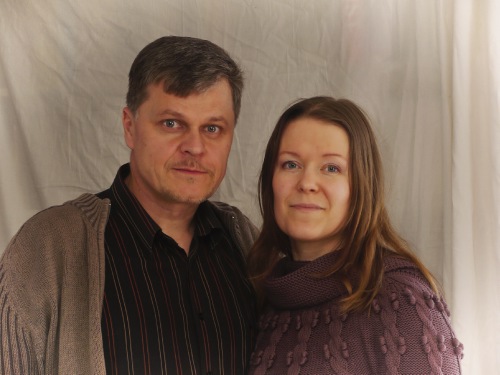 